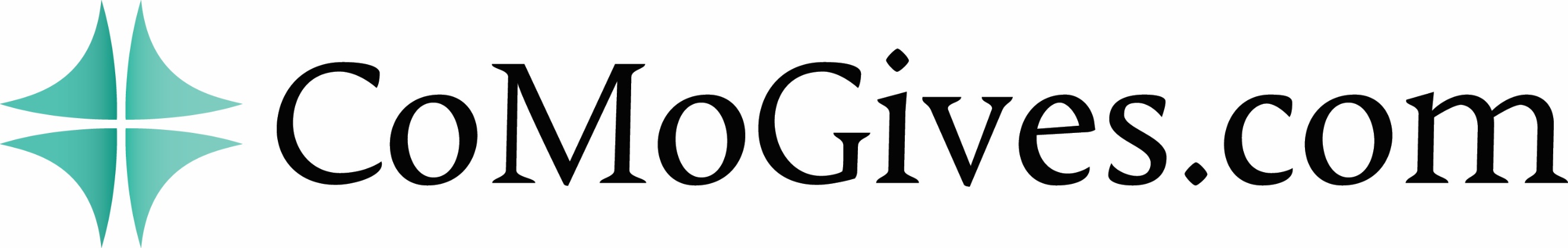 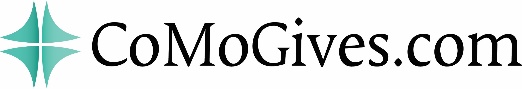 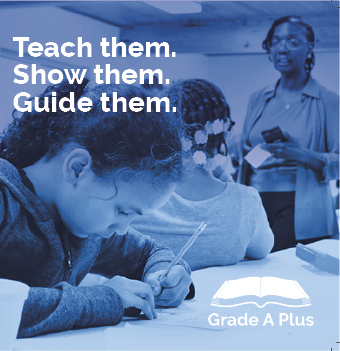  Grade A Plus is growing!  In 2020, with your contribution Grade A Plus intends to:maintain no more than a 1:2 ratio for tutor to student pairingsmaintain transportation time to less than 30 minutes per van tripincrease personal communication and support for family leaders increase the marketing and data collection teams increase outreach into the community and opportunity for more community participation. Follow us on Facebook: https://www.facebook.com/GradeAProgram/Visit the Website:  www.gradeaplusinc.comSee the Video on YouTube: https://www.youtube.com/watch?v=6wkeoWd1Xo8&t=1s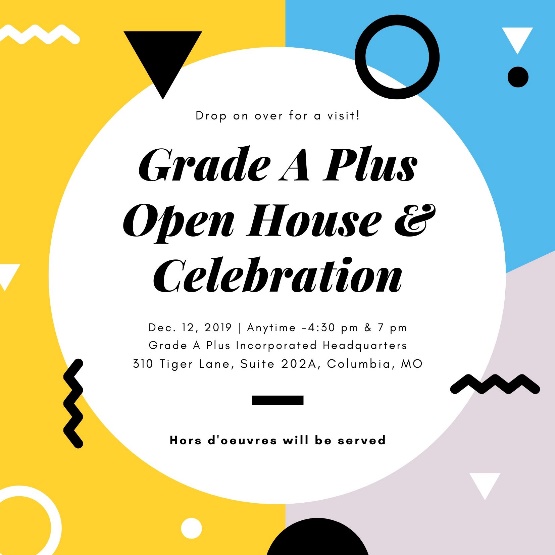 You’re Invited! Come and Celebrate with us!         Thursday, Dec. 12th, 2019         Anytime between 4:30 and 7p.m!         310 Tiger Lane, Suite 202ACall or Text 573-268-4372 to let us know you are stopping in for a light refreshment. You can also stop in to drop off a paper contribution or get help with making an on line contribution to the COMOGIVES campaign. 